..BBİRİNCİ BÖLÜMAmaç, Kapsam, Dayanak ve TanımlarAmaçMADDE 1- Tekirdağ Namık Kemal Üniversitesi ' nde (TNKÜ) Yükseköğretim Kalite Güvencesi Yönetmeliği kapsamında iç ve dış kalite güvence sisteminin kurulması ile akreditasyon ve kalite geliştirme çalışmalarının yürütülmesini sağlamak amacıyla kurulan Kalite Komisyonunun çalışma usul ve esaslarını belirlemektir.KapsamMADDE 2- Bu usul ve esaslar, TNKÜ Kalite Komisyonunun amaçlarına, eğitim­ öğretim, araştırma faaliyetleri ve idari hizmetlerinin iç ve dış kalite güvencesini sağlamak üzere yapılması gereken tüm planlı ve sistemli işlemleri kapsar.DayanakMADDE 3- (1) Bu usul ve esaslar 23 Temmuz 2015 tarihli ve 29423 sayılı Resmı Gazete'de yayımlanan "Yükseköğretim Kalite Güvencesi Yönetmeliği'nin 7 nci ve 9 uncu maddelerine dayanılarak hazırlanmıştır.TanımlarMADDE 4- (1) Bu usul ve esaslarda geçen;Üniversite: Tekirdağ Namık Kemal Üniversitesi' ni,Senato: Tekirdağ Namık Kemal Üniversitesi Senatosu' nuBaşkan: TNKU Kalite Komisyon Başkanını,ç) Akreditasyon: Bir dış değerlendirici kurum tarafından belirli bir alanda önceden belirlenmiş, akademik ve alana  özgü  standartların  bir  yükseköğretim  programı  tarafından karşılanıp karşılanmadığını ölçen, değerlendirme ve dış kalite güvence sürecini,Dış Değerlendirme: Üniversitemiz birim veya programın; eğitim- öğretim ve araştırma faaliyetleri ile idarı hizmetlerin kalitesinin, Yüksekögretim Kalite Kurulu tarafından yetkilendirilen dış değerlendiriciler veya Yükseköğretim Kurulunca tanınan, bağımsız Kalite Degerlendirme Tescil Belge sine sahip dış değerlendirme kuruluşları tarafından yürütülen dış degerlendirme sürecini,Dış Değerlendirme ve Akreditasyon Kuruluşları: Yurt içinde veya yurt dışında faaliyet gösteren ve Yükseköğretim Kurulunca tanınan Kalite Değerlendirme Tescil Belgesine sahip kurumları,Dış Değerlendiriciler: Yükseköğretim kurumlarının kurumsal dış değerlendirme sürecinde görev yapmak üzere Yükseköğretim Kalite Kurulu tarafından görevlendirilen dış değerlendirme sürecini yürütmeye yetkin kişileri ,İç Değerlendi rme: Üniversitemiz, eğitim-öğretim ve araştırma faaliyetleri ile idarı hizmetlerinin kalitesinin ve kurumsal kalite geliştirme çalışmalarının, TNKÜ Kalite Komisyonu tarafından değerlendirilmesini,ğ) Kalite Değerlendirme Tescil Belgesi: Yüksekögretim Kalite Kum lu' nun önerisi üzerine Yükseköğretim Kurulu tarafından onaylanan, bagımsız kurum veya kuruluşların yükseköğretim kurumlarında egitim-ögretim ve araştırma faaliyetleri ile idari hizmetlerin kalite düzeyini ve kalite geliştirme çalışmalarını değerlendirmeye yetkili olduğunu gösteren belgeyi,Kalite Güvencesi: Tekirdağ Namık Kemal Üniversitesinin iç ve dış kalite standartları ile uyumlukalite ve performans süreçlerini tam olarak yerine getirdiğine dair güvence sağlayabilmek için yapılan tüm planlı ve sistemli işlemleri,ı) Komisyon: Tekirdağ Namık Kemal Üniversitesi Kalite Komisyonu' nui) Üye: TNKÜ Senatosu tarafından belirlenmiş Kalite KOmisyon Üyesini ,Alt  Komisyon:	Bu   Usul   ve   Esasların   8  inci  maddesinde	belirtilen daimi alt komisyonl arını,Kalite	Birim	Temsilcisi:	TNKÜ	birimlerinde	Kalite	Güvencesi	kapsamındagörevlendirilmiş kişi veya kişileri, ifade eder.İKİNCİ BÖLÜMKalite Komisyonu Organizasyon Yapısı, Görevleri, Sorumlulukları, Çalışma Esasları ve Çalışma OrganlarıKalite Komisyonu Organizasyon Yapısı MADDE 5- (1) Komis yon üyeleri;Komisyonun başkanlığını rektör, rektörün görevinde bulunmadığı zamanlarda ise Senatonun belirlediği rektör yardımcısı yapar.Yükseköğretim kurumlarında en az beş yıl görev yapmış , aynı fakülte, enstitü, yüksekokul ve meslek yüksekokulundan birden fazla olmamak ve farklı bilim  alanlarındaki öğretim elemanları arasından üniversite senatosunca belirlenen üyeler ile birlikte Genel Sekreter, Strateji Geliştirme Daire Başkanı ve Öğrenci Temsilcisinden oluşur. Üyelerin (Genel Sekreter, Strateji Geliştirme Daire Başkanı Öğrenci Temsilcisi hariç) görev süresi iki yıldır. Görev süresi dolan üye yeniden seçilebilir. Öğrenci Temsilcisi, alanındaki  derslerde  başarılı ,  kalite  değerlendirme  ve  geliştirme uygulamalar ına karşı ilgili olan üniversite öğrencileri arasından üniversite senatosunca seçilir ve görev süresi bir yıldır.Kalite Komisyonunun Görev ve SorumluluklarıMADDE 6- (1) Komisyonun görev ve sorumlulukları, 23 Temmuz 2015 tarihli ve 29423 sayılı Resmi Gazete'de  yayımlanan  " Yükseköğretim  Kalite  Güvencesi Yönetmeliği " nin 8 inci maddesi esas alınarak düzenlenmiş olup, aşağıdaki gibidir:Kurumun stratejik planı ve hedefleri doğrultusunda, eğitim-öğretim ve araştırma faaliyetleri ile idari hizmetleri değerlendirmek ve kalitesini geliştirmeyle ilgili Üniversitemizin iç ve dış kalite güvence sistemini kurmak, Kurumsal göstergeleri tespit etmek ve bu kapsamda yapılacak çalışmaları Yükseköğretim Kalite Kurulu tarafından belirlenen usul ve esaslar doğrultusunda yürütmek ve bu çalışmaları senato onayına sunmak.İç değerlendirme çalışmalarını yürütmek, kurumsal değerlendirme ve kalite geliştirme çalışmalarının sonuçlarını içeren yıllık Kurum İç Değerlendirme Raporunu hazırlamak ve senatoya sunmak, onaylanan yıllık Kurum İç Değerlendirme Raporunu intemet ortamında Üniversitemizin ana sayfasında ulaşılacak şekilde kamuoyu ile paylaşmak.Dış değerlendirme gerekli hazırlıkları yapmak, Yükseköğretim Kalite Kurulu ile dış değerlendirici kurumlara her türlü desteği vermek.Kalite kültürünün geliştirilmesi ve yaygınlastırılması için egitim, toplantı, çalıstay ve benzeri faaliyetler planlamak,Komisyon ' un kalite geliştirme kapsamında basılı, görsel ve yazılı materyallerini hazırlamak.(2) Komisyon, senatonun uygun görüşünü alarak belirlediği bu usul ve esaslar kapsamında, Komisyonun faaliyet alanları ile ilgili düzenlemeleri hazırlamaya ve uygulamaya yetkilidir.Kalite Komisyonunun Çalışma EsaslarıMADDE 7- (1) Komisyonun çalışma esasları aşağıdaki gibidir:Komisyon, başkanın belirleyeceği tarihlerde , Başkanın çağrısı üzerine veya üyelerin üçte birinin yazılı isteğinin Başkanlığa bildirilmesini takiben 1O gün içerisinde toplanır.Komisyon gündemi, komisyon toplantılarından on beş gün öncesine kadar üyelerden gelen öneriler ve alt komis yonların sunacağı raporlar göz önüne alınarak Başkan tarafından belirlenir. Komisyon toplantılarında alınan kararlar sekretar ya tarafından yazılı hale getirilir ve üyelere bildirilir.Geçerli mazereti olmaksızın bir yılda toplam dört toplantıya katılmayanlar ve altı aydan fazla süre ile hastalık, kaza veya baska bir nedenle görevini yapamaz durumda olanlar dışında, görev süreleri dolmadan üyelik süresi sonlandırılamaz.ç) Komisyon üye tam sayısının salt çoğunluğu ile toplanır ve toplantıya katılanların salt çoğunluğu ile karar alır. Oyların eşit olması halinde Başkanın oyu yönünde karar verilmiş sayılır.Her bir gündem maddesine ait görüşmeler tamamlandığında oylamaya geçilir. Her üye oyunu açık kullanır. Oylamalarda çekimser oy kullanılamaz. Karara katılmayan üyeler karşı görüş gerekçesini yazılı olarak belirtirler.Kararlar Başkan ve üyeler tarafından imzalanan tutanaklarla tespit edilir. Kararlarda toplantı tarihi, karar sayısı, karar metni, toplantıya katılan Başkan ve üyelerin adları, varsa karşı oy gerekçeleri yer alır.Karara karşı oy kullanan üyeler, karşı oy gerekçelerini kararın ekine konulmak üzere bir sonraki toplantıya kadar Komisyon' a verirler.Kararlar iki nüsha hazırlanır ve bir nüshası Komis yon dosyasında saklanır, bir nüshası da yıllık olarak ciltlettirilir.Komisyon tarafından talep edilmesi durumunda, Kalite Birim Temsilcileri Başkan tarafından toplantıya çağrılabilir.ı) Komisyon gerekli gördüğü takdirde Komisyon üyesi olmayan kişilerin de yer alabileceği bu Usul ve Esasların 8 nci maddesinde belirtilen alt komisyonlar dışında, çalışma grupları ve danışma komis yonu oluşturabilir....Kalite Komisyonu'nun Çalışma OrganlarıMADDE 8- (1) Bu usul ve esasların 6 ncı maddesinde tanımlanan görevleri yerine getirmek üzere oluşturulan alt komisyonlar şunlardır;Eğitim-Öğretim Alt KomisyonuAraştırma Faaliyetleri Alt Komisyonuİdari Hizmetler Alt Komisyonuç) Kalite Kültürünü Yaygınlaştırma Alt Komisyonu(2) Alt Komisyon üyeleri , Komisyon üyeleri arasından  seçilir;  üyeler  gerektiğinde  birden fazla alt komisyonda görev alabilirler. Alt Komisyonların teşkili için yeterli sayıda istekli olmaması durumunda Komisyon kararıyla üye sayısı tamamlanır.Aynca ihtiyaç duyulması halinde, Üniversitemiz tüm birimlerinde ayrı ayn kalite birim temsilcisi/temsilcileri görevlendirilebilir.Kurum İç Değerlendirme Raporu ve TakvimiMADDE 9- (1) Komisyon eğitim öğretim ve araştırma faaliyetlerini ve bunları destekleyen idari hizmetlerin tümünü içine alacak şekilde stratejik plan ve yıllık olarak performans programı ve faaliyet raporu ile bütünleşik yapıda bir iç değerlendirme raporunu hazırlar.(2) Komisyon iç değerlendirme çalışmalarını Ocak-Mart aylarında tamamlar. Çalışmalar sonucu hazırlanan Kurum İç Değerlendirme Raporu Nisan ayı sonuna kadar bilgi amaçlı olarak Yükseköğretim Kalite Kuruluna gönderir.ÜÇÜNCÜ BÖLÜMKalite Komisyonu Ofis, Personel İhtiyaçları ve Cari GiderleriMADDE 9- (1) Komisyonun ofis ve personel destek hizmetleri Strateji Geliştirme Daire Başkanlığı tarafından yürütülür. Cari giderleri ise Rektörlük bütçesinden karşılanır.DÖRDÜNCÜ BÖLÜMÇeşitli ve Son HükümlerHüküm Bulunmayan HallerMADDE 10- (1) Bu Usul ve Esaslarda hüküm bulunmayan durumlarda  Yükseköğretim Kalite Güvencesi Yönetmeliği ile ilgili mevzuat hükümleri uygulanır.YürürlükMADDE 11- (1) Bu Usul ve Esaslar, Senato tarafından onaylandığı tarihten itibaren yürürlüğe girer.YürütmeMADDE 12- (1) Bu Usul ve Esasları Tekirdağ Namık Kemal Üniversitesi Rektörü yürütür.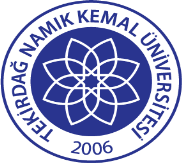 TNKÜ KALİTE KOMİSYONU ÇALIŞMA USUL VE ESASLARIDoküman No: EYS-YNG-034TNKÜ KALİTE KOMİSYONU ÇALIŞMA USUL VE ESASLARIHazırlama Tarihi: 01.11.2021TNKÜ KALİTE KOMİSYONU ÇALIŞMA USUL VE ESASLARIRevizyon Tarihi: --TNKÜ KALİTE KOMİSYONU ÇALIŞMA USUL VE ESASLARIRevizyon No: 0TNKÜ KALİTE KOMİSYONU ÇALIŞMA USUL VE ESASLARIToplam Sayfa Sayısı:  4